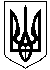    УКРАЇНАМІНІСТЕРСТВО КУЛЬТУРИ, МОЛОДІ ТА СПОРТУ УКРАЇНИКОМУНАЛЬНИЙ ВИЩИЙ НАВЧАЛЬНИЙ ЗАКЛАД«ДНІПРОПЕТРОВСЬКА АКАДЕМІЯ МУЗИКИ ім. М.ГЛІНКИ»ДНІПРОПЕТРОВСЬКОЇ ОБЛАСНОЇ РАДИ»ПОЛОЖЕННЯпро І дистанційний регіональний дитячо-юнацький конкурс вокального мистецтва Дніпропетровської академії музики ім. М. Глінки19- 21 березня  2021р.1.Загальне положення.Дистанційний регіональний конкурс солістів-вокалістів є мистецько-освітнім заходом, що сприяє розвитку вокального мистецтва України, заохочує молодь до вокальної музики, розвиває творчі навички та естетичне виховання дітей та молоді.Підготовку конкурсу здіснює Дніпропетровська академія музики імені М.Глінки. 2. Мета конкурсу•	залучення до вокального мистецтва талановитої, обдарованої молоді;•	збереження та збагачення національних культурних традицій;•	виявлення та підтримка обдарованих дітей та молоді;•	виховання естетичного смаку дітей та молоді;•	активізація культурно-мистецького життя.3. Умови та порядок проведення конкурсу.3.1. Конкурс проводиться дистанційно за номінацією «Академічний спів» з 19 по 21 березня 2021 року:19-20 березня: прослуховування членами журі відеозаписів;21 березня: оголошення результатів.Вікові категорії:І – від 6 до 9 років включно;ІІ – від 10 до 13 років включно;ІІІ – від 14 до 17 років включно.Вік конкурсантів враховується на день проведення Конкурсу.3.2. Участь у конкурсі безкоштовна. Отримання нагород Новою поштою відбувається за рахунок учасників.4. Журі конкурсу. Критерії оцінювання.До складу журі включаються провідні фахівців в галузі вокального мистецтва та викладачі Дніпропетровської академії музики ім.М.Глінки.4.1. Оцінка виступів учасників здійснюється членами журі Конкурсу за наступними критеріями:•	художньо-виконавський рівень (інтерпретація, інтонування, виконавський стиль, вокальна культура);•	конкурсний репертуар (художньо-естетична цінність, технічно-образна складність, відповідність віковим та виконавським можливостям)•	емоційно-художня виразність виконання.4.2.  За наслідками оцінювання члени журі можуть прийняти рішення про:•	визначення переможців, які нагороджуються дипломами, кубками;•	визначення володаря «Гран-прі» ;•	збільшення кількості призових місць;•	відмову у присудженні окремих призових місць.4.3. За результатами виступів журі Конкурсу приймає колегіальне рішення щодо визначення переможців, яке оформлюється протоколом.Журі та керівництво Конкурсу не оголошують та не пояснюють учасникам причини своїх рішень. Рішення журі є остаточним перегляду не підлягає .5. Нагороди конкурсуЗа результатами роботи журі конкурсу визначаються переможці у всіх номінаціях та у кожній віковій групі: Гран-прі (одне у номінації); лауреат першої премії;лауреат другої премії; лауреат третьої премії.Лауреати конкурсу нагороджуються цінними подарунками та дипломами. Журі конкурсу має право присуджувати спеціальні, заохочувальні та спонсорські призи. Спеціальними дипломами нагороджуються викладачі, які підготували переможців конкурсу та концертмейстери, що показали високий рівень майстерності.6. Порядок подачі заявок для участі у конкурсі6.1.Заявки для участі у конкурсі слід надсилати до 12 березня 2021 року лише в електронному вигляді на адресу електронної пошти: lyuba1210rybak@gmail.com 6.2. Заявка подається адміністрацією навчального закладу обов’язково за формою: – анкета-заявка з програмою виступу, в якій повинно бути посилання на відеоролик в YouTube  з виконанням одного твору, час якого повинен становити не більше 4 хвилин ; Обов’язково слід зазначити місто, номер відділу Нової Пошти, П.І.Б. та телефон отримувача. Це необхідно для відправки дипломів та призів;– скан-копія свідоцтва про народження; – кольорове фото (JPG, 300 dpi). Всі документи подаються тільки українською мовою. 6.3. Документи, надіслані до оргкомітету конкурсу не повертаються. 6.4. Документи, що неправильно оформлені чи надійшли в оргкомітет із запізненням, не розглядаються. 6.5. Використання та обробка персональних даних, одержаних з метою виконання вимог цього Положення здійснюється відповідно до Закону України «Про захист персональних даних». Адреса оргкомітету: Дніпропетровська академія музики ім. М. Глінкивул. Ливарна, 10, м. Дніпро, 49044; тел.(056)720-92-77; (056)720-92-78е-mail: dkdpua@gmail.com; www.dk.dp.ua